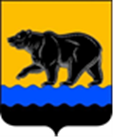 СЧЁТНАЯ ПАЛАТА ГОРОДА НЕФТЕЮГАНСКА16 мкрн., д. 23, помещение № 97, г. Нефтеюганск, Ханты-Мансийский автономный округ - Югра(Тюменская область), 628310, телефон: 20-30-54, факс: 20-30-63 е-mail: sp-ugansk@mail.ru_____________________________________________________________________________________ЗАКЛЮЧЕНИЕ на проект изменений в муниципальную программу города Нефтеюганска «Социально-экономическое развитие города Нефтеюганска»Счётная палата города Нефтеюганска на основании статьи 157 Бюджетного кодекса Российской Федерации, Положения о Счётной палате города Нефтеюганска, утверждённого решением Думы города Нефтеюганска от 22.12.2021 № 56-VII, рассмотрев проект изменений в муниципальную программу города Нефтеюганска «Социально-экономическое развитие города Нефтеюганска» (далее по тексту – проект изменений), сообщает следующее:1. При проведении экспертно-аналитического мероприятия учитывалось наличие экспертизы:1.1. Департамента финансов администрации города Нефтеюганска на предмет соответствия проекта муниципальной программы бюджетному законодательству Российской Федерации и возможности финансового обеспечения его реализации из бюджета города Нефтеюганска.1.2. Департамента экономического развития администрации города Нефтеюганска на предмет соответствия:- требованиям, установленными нормативными правовыми актами Российской Федерации, автономного округа и города Нефтеюганска об инвестиционной деятельности, осуществляемой в форме капитальных вложений, а также в сфере управления проектной деятельностью;- Порядку принятия решения о разработке муниципальных программ города Нефтеюганска, их формирования, утверждения и реализации, утверждённому постановлением администрации города Нефтеюганска от 18.04.2019 № 77-нп «О модельной муниципальной программе города Нефтеюганска, порядке принятия решения о разработке муниципальных программ города Нефтеюганска, их формирования, утверждения и реализации» (далее – Порядок от 18.04.2019 № 77-нп);- структурным элементам, целям муниципальной программы;- срокам ее реализации, задачам муниципальной программы;- целевым показателям, характеризующим результаты ее реализации, целям муниципальной программы и ее структурным элементам.2. Предоставленный проект изменений соответствует Порядку от 18.04.2019 № 77-нп.3. Проектом изменений планируется увеличить объём финансирования муниципальной программы в 2024 году на сумму 9 689,618 тыс. рублей, в том числе за счёт средств бюджета автономного округа в сумме 4 036,200 тыс. рублей, средств местного бюджета в сумме 5 653,418 тыс. рублей, а именно по:3.1. Комплексу процессных мероприятий «Обеспечение деятельности органов местного самоуправления города Нефтеюганска» увеличение в общей сумме 9 800,838 тыс. рублей, в том числе за счёт средств бюджета автономного округа в сумме 3 906,000 тыс. рублей, средств местного бюджета в сумме 5 894,838 тыс. рублей, а именно:3.1.1. Администрации города Нефтеюганска увеличение в общей сумме 9 021,734 тыс. рублей:- за счёт средств окружного бюджета в сумме 3 906,000 тыс. рублей на поощрение муниципальной управленческой команды;-  за счёт средств местного бюджета в сумме 5 115,734 тыс. рублей, в том числе на: выплату пособия за первые три дня временной нетрудоспособности за счёт средств работодателя в случае заболевания работника в сумме 6,734 тыс. рублей; выполнение работ по текущему ремонту кабинетов № 101 - 116, 118, 308, 312, 315, 317 здания администрации города Нефтеюганска, а также ремонт кровли входной группы помещения 2 мкр. дом 23 в общей сумме        5 109,000 тыс. рублей.3.1.2. Департаменту градостроительства и земельных отношений администрации города Нефтеюганска (далее – ДГиЗО) увеличение за счёт средств местного бюджета в сумме 779,104 тыс. рублей на выполнение ремонта кабинета № 201 в здании администрации города Нефтеюганска.3.2. Комплексу процессных мероприятий «Проведение работ по оценке и формированию земельных участков в целях эффективного управления земельными ресурсами» уменьшение по ДГиЗО за счёт средств местного бюджета в сумме 293,500 тыс. рублей, в связи со сложившейся экономией по результатам проведённых торгов.3.3. Комплексу процессных мероприятий «Реализация переданных государственных полномочий на осуществление деятельности по содержанию штатных единиц органов местного самоуправления» увеличение в общей сумме 182,280 тыс. рублей, в том числе за счёт средств бюджета автономного округа в сумме 130,200 тыс. рублей, средств местного бюджета в сумме 52,080 тыс. рублей, на поощрение муниципальной управленческой команды и частичную компенсацию стоимости санаторно-курортной путёвки.4. Финансовые показатели, содержащиеся в проекте изменений, соответствуют расчётам.По результатам проведения экспертизы замечания и рекомендации отсутствуют.Председатель 								         С.А. Гичкина Исполнитель:начальник инспекторского отдела № 2Счётной палаты города НефтеюганскаГлазунова Галина Михайловна8 (3463) 20-30-6511.06.2024 № СП-335-4 